Kortrijk, 2 september 2022Beste ouder(s) en verantwoordelijke(n) Dit schooljaar is uw zoon/dochter overgestapt naar de kwalificatiefase (4de jaar) of zit hij/zij in het 5de jaar om een getuigschrift of attest te behalen.Het is een belangrijke stap in de schoolloopbaan van uw zoon/dochter. Daarom nodigen wij u graag uit op de kennismakingsavond in onze school.Op dinsdag 20 september 2022 om 19 uur stellen wij u het volgende programma voor: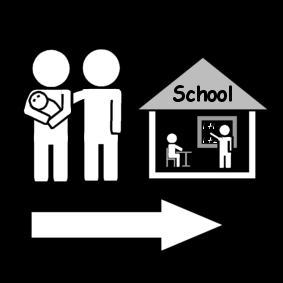 verwelkoming door de directieuitleg over de leerlingenstage uitleg over het ASV-programmainformatie over kwalificaties, attesten en het belang van het       kwalificatiegetuigschrift kennismaking met de titularis en bezoek aan de opleidingDe aanwezigheid van uw zoon/dochter mag, maar is niet nodig.Met vriendelijke groetenIlse Ghiesmans		Het beleidsteam		de leerkrachtenDirecteurstrookje tegen woensdag 14 september 2022 afgeven aan de klastitularisDe ouder(s)/verantwoordelijke  van ............................................... uit klas ...............zullen aanwezig zijn op dinsdag 20 september 2022 met …… personen.kunnen NIET aanwezig zijn op dinsdag 20 september 2022; wij wensen wel telefonisch contact met de klastitularis.kunnen NIET aanwezig zijn op dinsdag 20 september 2022.handtekening ouder(s), verantwoordelijke(n)						..............................................................................